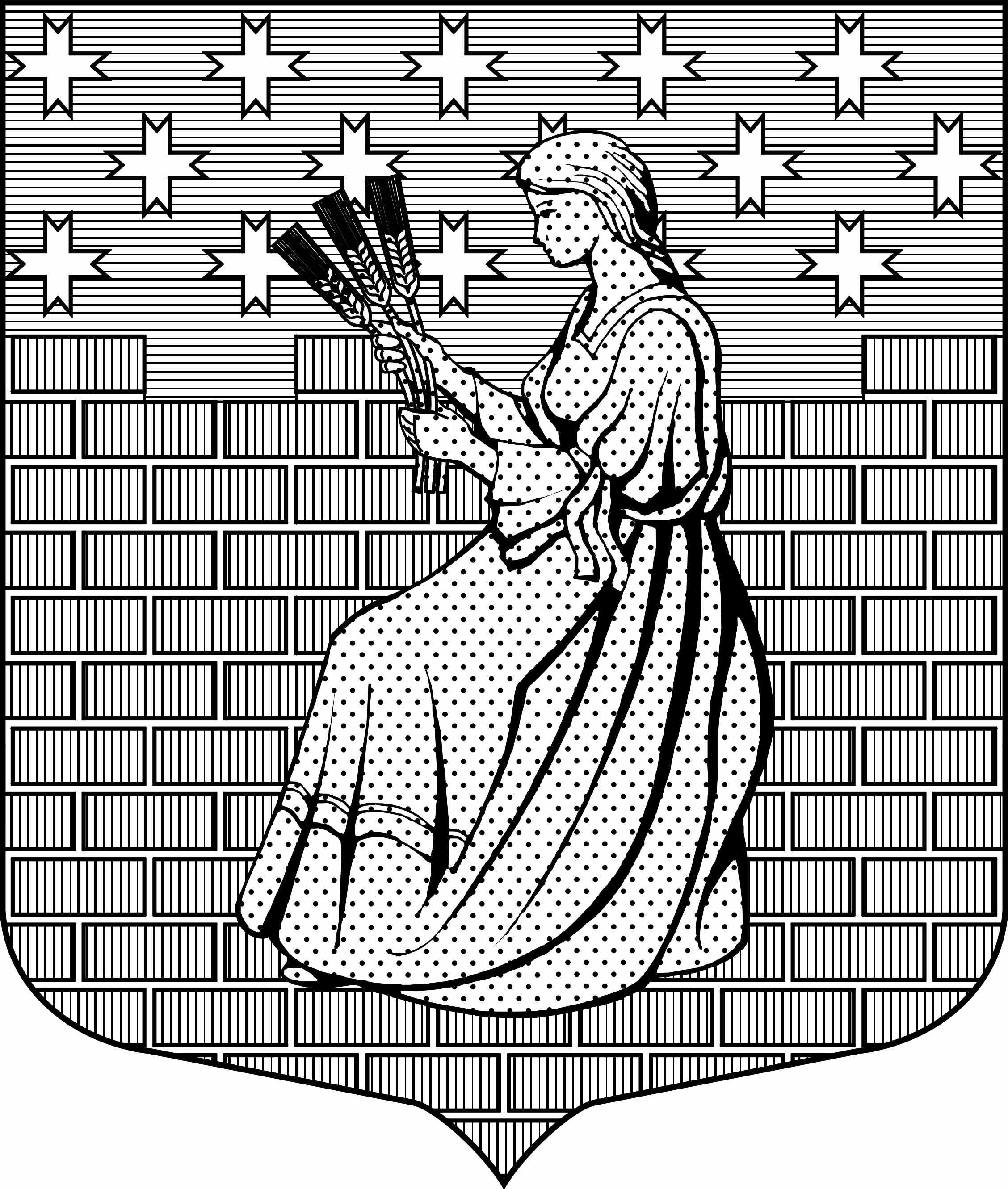 МУНИЦИПАЛЬНОЕ ОБРАЗОВАНИЕ“НОВОДЕВЯТКИНСКОЕ СЕЛЬСКОЕ ПОСЕЛЕНИЕ”ВСЕВОЛОЖСКОГО МУНИЦИПАЛЬНОГО РАЙОНАЛЕНИНГРАДСКОЙ ОБЛАСТИ_____________________________________________________________________________188673, Ленинградская область, Всеволожский район, дер. Новое Девяткино ул. Школьная дом 2, помещ.16-НСОВЕТ ДЕПУТАТОВпятого созываРЕШЕНИЕ«02» февраля 2023 года					                		№ 04/01-02     дер. Новое ДевяткиноОб установлении цены на доставку твердого топлива (дрова, уголь), для определения денежной компенсации расходов, связанных с предоставлением мер социальной поддержки отдельным категориям граждан,проживающих в домах, не имеющих центрального отопления на территории муниципального образования «Новодевяткинское сельское поселение» Всеволожского муниципального района Ленинградской области на 2023 годВ соответствии с Федеральным законом от 06.10.2003 № 131-ФЗ
«Об общих принципах организации местного самоуправления в Российской Федерации», постановлением Правительства Ленинградской области
от 13.03.2018 № 78 «Об утверждении порядков предоставления мер социальной поддержки отдельным категориям граждан и признании утратившими силу отдельных постановлений Правительства Ленинградской области», Областным законом Ленинградской области от 17.11.2017 № 72-оз «Социальный кодекс Ленинградской области», Приказом комитета
по тарифам и ценовой политике Ленинградской области от 30.11.2022 № 546-п «Об установлении розничных цен на твердое топливо (дрова, уголь) для определения денежной компенсации расходов, связанных с предоставлением мер социальной поддержки отдельным категориям граждан, проживающим
в домах, не имеющих центрального отопления, на территории Ленинградской области в 2023 году», Уставом МО «Новодевяткинское сельское поселение», совет депутатов принял РЕШЕНИЕ:Установить с 01.01.2023 года цену на доставку твердого топлива (дрова, уголь), для определения денежной компенсации расходов, связанных с предоставлением мер социальной поддержки отдельным категориями граждан, проживающих в домах, не имеющих центрального отопления, на территории муниципального образования «Новодевяткинское сельское поселение» Всеволожского муниципального района Ленинградской области согласно Приложению к настоящему решению.Опубликовать настоящее решение в печатном средстве массовой информации органов местного самоуправления МО «Новодевяткинское сельское поселение» «Вестник «Новое Девяткино» и разместить на официальном сайте муниципального образования в сети Интернет. Настоящее решение вступает в силу с даты его принятия и распространяется на правоотношения, возникшие с 01 января 2023 года.Контроль за исполнением настоящего решения возложить на постоянную комиссию совета депутатов по вопросам жилищно-коммунального хозяйства, благоустройству, промышленности, транспорту и связи, строительству и архитектуре.Глава муниципального образования                                                                    Д. А. Майоров Приложение крешению совета депутатов МО «Новодевяткинское сельское поселение»от 02.02.2023г. № 04/01-02Ценана доставку твердого топлива (дрова, уголь), для определения денежной компенсации расходов, связанных с предоставлением мер социальной поддержки отдельным категориями граждан, проживающих в домах, не имеющих центрального отопления, на территории муниципального образования «Новодевяткинское сельское поселение» Всеволожского муниципального района Ленинградской области на 2023 год№п/пНаименование затратСтоимость затрат, руб. с НДС1Уголь1247,00 руб./тонна2Дрова433,33 руб./куб. м.